                 External Funding Project Idea Form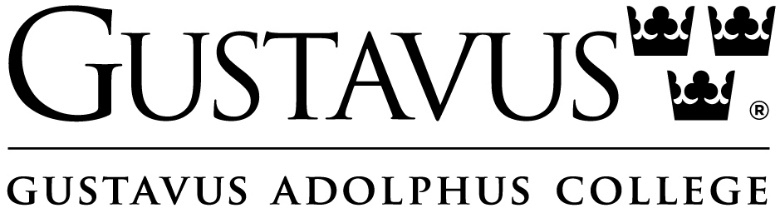 Name: Department: Project title: Please write a one- or two-paragraph description of the project.Please describe the ways in which this project fits with the mission of the college.Please explain the ways in which this project forwards work in your department and/or fits with the college’s Strategic Plan, if any. Please explain how you plan to assess the project. How will you determine if it has been successful?Does the project require any financial contribution (match or in-kind funds) from the college? If so, do you know how much?What are your thoughts about the project once any external funds are spent (will the project be concluded, will the college need to invest in sustainability, etc.)?	Thank you. Please return this form to the Grants Office at least one month prior to submission deadline. 